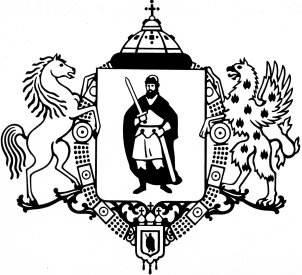 ПРИКАЗО внесении изменения в приказ финансово-казначейского управления администрации города Рязани от 28.03.2023 № 23 о/д «Об утверждении Типовой формы соглашения (договора) о предоставлении из бюджета города Рязани субсидий, в том числе грантов в форме субсидий, юридическим лицам, индивидуальным предпринимателям, а также физическим лицам»В целях приведения правовых актов финансово-казначейского управления администрации города Рязани в соответствие с законодательством Российской Федерации, руководствуясь Положением о финансово-казначейском управлении администрации города Рязани, утвержденным решением Рязанского городского Совета от 11.02.2008 № 87-III, приказываю:1. Внести изменение в приказ финансово-казначейского управления администрации города Рязани от 28.03.2023 № 23 о/д «Об утверждении Типовой формы соглашения (договора) о предоставлении из бюджета города Рязани субсидий, в том числе грантов 
в форме субсидий, юридическим лицам, индивидуальным предпринимателям, а также физическим лицам», заменив в преамбуле слова «общими требованиями к нормативным правовым актам, муниципальным правовым актам, регулирующим предоставление субсидий, в том числе грантов в форме субсидий, юридическим лицам, индивидуальным предпринимателям, а также физическим лицам – производителям товаров, работ, услуг, утвержденным Постановлением Правительства Российской Федерации от 18.09.2020                        № 1492» словами «общими требованиями к нормативным правовым актам, муниципальным правовым актам, регулирующим предоставление из бюджетов субъектов Российской Федерации, местных бюджетов субсидий, в том числе грантов в форме субсидий, юридическим лицам, индивидуальным предпринимателям, а также физическим лицам – производителям товаров, работ, услуг и проведение отборов получателей указанных субсидий, в том числе грантов в форме субсидий, утвержденных постановлением Правительства Российской Федерации от 25.10.2023 № 1782».2. Отделу развития электронного бюджетного процесса финансово-казначейского управления администрации города Рязани (Дергачев А.В.) разместить настоящий приказ 
на официальном сайте администрации города Рязани.3. Контроль за исполнением настоящего приказа возложить на заместителя начальника управления Грабовникову О.Н.АДМИНИСТРАЦИЯ ГОРОДА РЯЗАНИФинансово-казначейское управление31 января 2024 г.№    08 о/дНачальник управленияС.Д. Финогенова